Мероприятие «Наркотики не для НАС!» было организовано в ГБПОУ РО «АГТК» с целью пропаганды здорового образа жизни среди студентов и предупреждения опасности употребления наркотиков. В рамках мероприятия студентам была предоставлена информация о том, как наркотики влияют на организм, какие последствия могут возникнуть от их употребления, а также о том, какие есть способы борьбы с наркозависимостью.В результате мероприятия студенты получили полезную информацию о том, как важно сохранять здоровье и какие есть способы борьбы с наркозависимостью. Мы надеемся, что это мероприятие помогло студентам осознать опасность употребления наркотиков и поспособствовало формированию здорового образа жизни!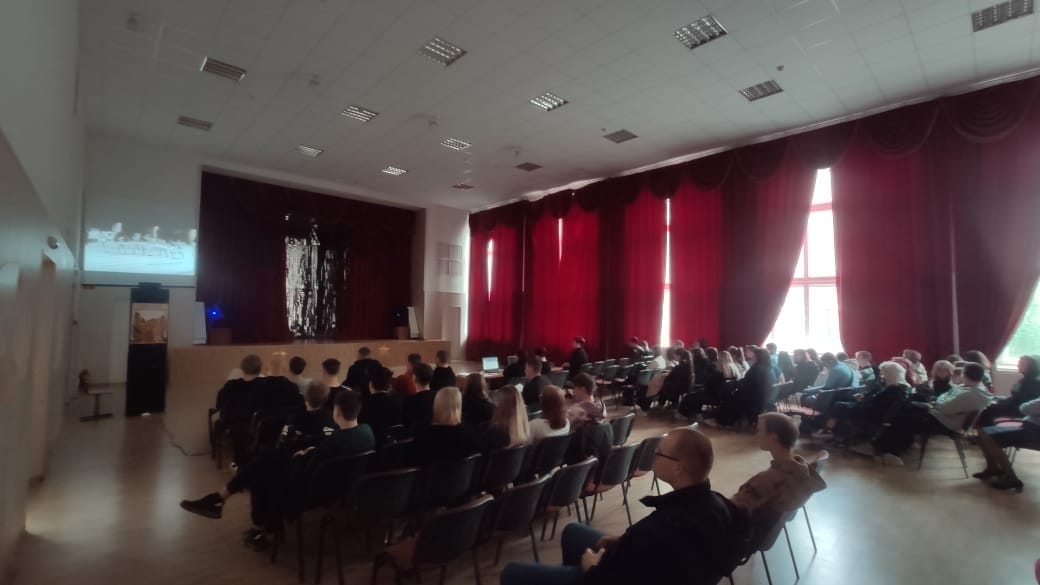 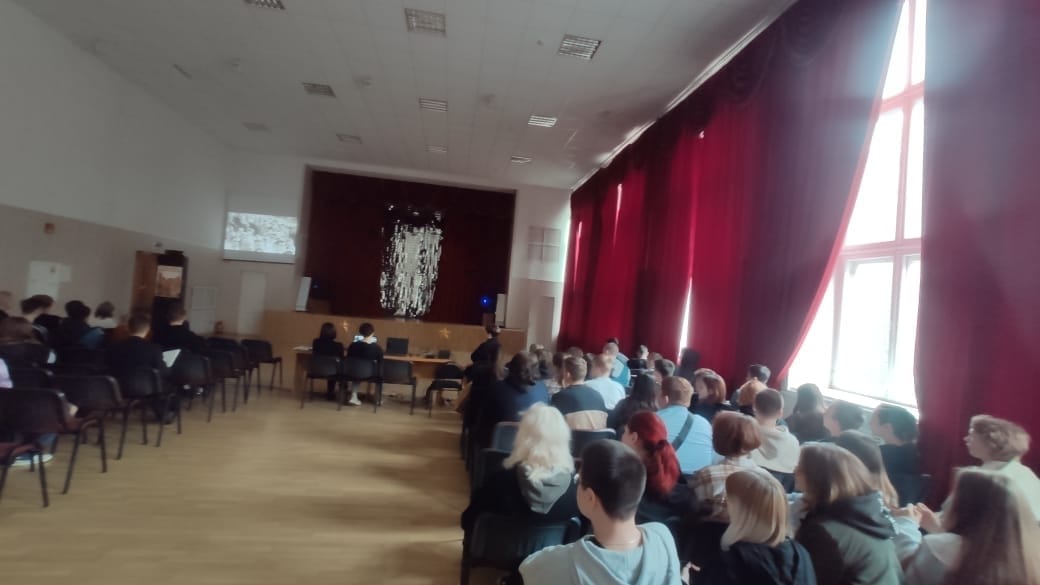 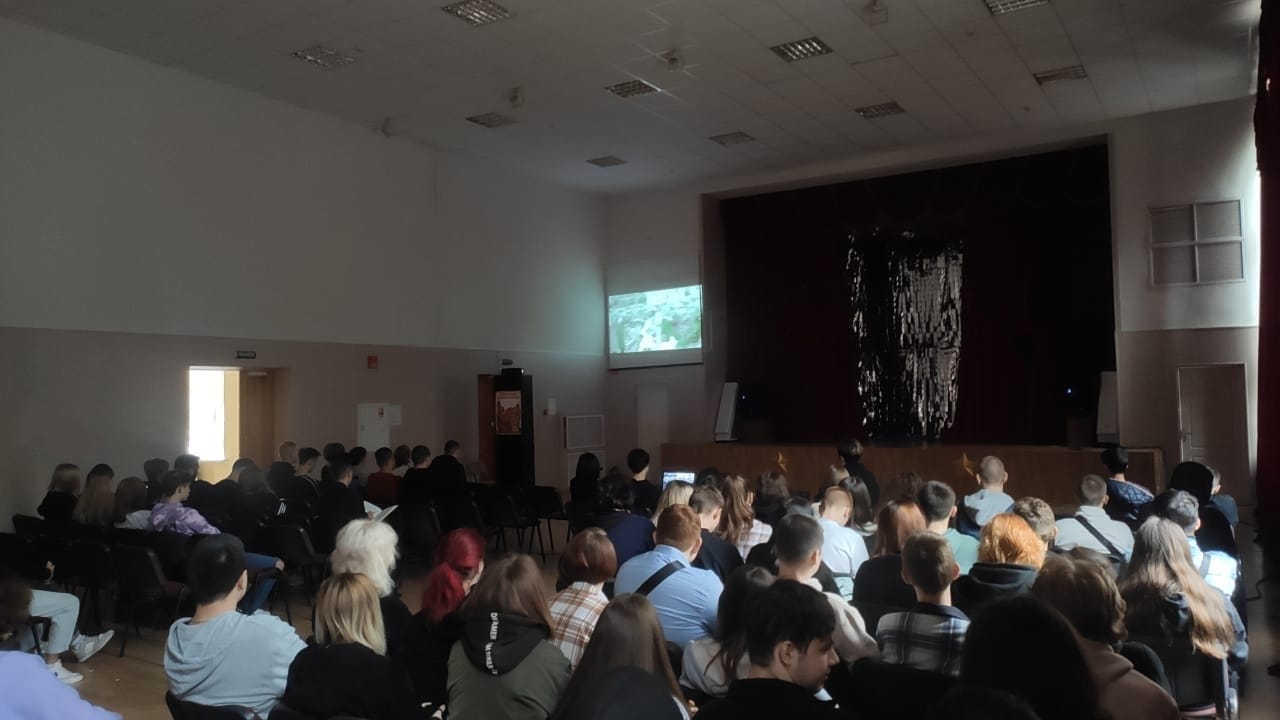 